معاهدة التعاون بشأن البراءاتالفريق العاملالدورة الثانية عشرةجنيف، من 11 إلى 14 يونيو 2019تنسيق المساعدة التقنية في إطار معاهدة التعاون بشأن البراءات وثيقة من إعداد المكتب الدوليأنشطة المساعدة التقنية في إطار معاهدة التعاون بشأن البراءاتاتفق الفريق العامل في دورته الخامسة في 2012 على جعل التقارير بشأن مشروعات المساعدة التقنية المتعلقة بمعاهدة التعاون بشأن البراءات (معاهدة البراءات) بندا منتظما في جدول أعمال دوراته المقبلة (انظر الفقرة 20 من الوثيقة PCT/WG/5/21).وقدم المكتب الدولي إلى الفريق العامل، في كل دورة من الدورات اللاحقة له، وثيقة عمل تتضمن معلومات عن أنشطة المساعدة التقنية المتعلقة بمعاهدة البراءات لفائدة البلدان النامية، التي لها تأثير مباشر على استخدام هذه البلدان لمعاهدة البراءات، وخطة عمل تشمل الأنشطة المزمع تنفيذها في الفترة المتبقية من السنة ذات الصلة (على سبيل المثال، انظر الوثيقة PCT/WG/11/22 المقدّمة إلى الدورة الحادية عشرة للفريق العامل).وتقدم هذه الوثيقة معلومات عن أنشطة المساعدة التقنية المتعلقة بمعاهدة البراءات التي اضطلع بها المكتب الدولي في عام 2018 وحتى الآن في عام 2019، وتعرض خطة العمل التي تشمل الأنشطة المزمع تنفيذها في الفترة المتبقية من عام 2019، سواء فيما يتعلق بأنشطة المساعدة التقنية ذات التأثير المباشر على استخدام البلدان النامية لمعاهدة البراءات أو فيما يخص أنشطة المساعدة التقنية المتعلقة بمعاهدة البراءات التي تجري تحت إشراف هيئات الويبو الأخرى.أنشطة المساعدة التقنية التي لها تأثير مباشر على استخدام البلدان النامية لمعاهدة البراءاتيرد في المرفقين الأول والثاني لهذه الوثيقة معلومات بشأن أنشطة المساعدة التقنية التي تؤثر على استخدام البلدان النامية لمعاهدة البراءات تأثيرا مباشرا؛ وأدرجت جميع أنشطة المساعدة التقنية التي يكون أحد المستفيدين منها على الأقل من البلدان المؤهلة للحصول على تخفيض في رسوم معاهدة البراءات وفقا للبند 5 من جدول رسوم المعاهدة، الذي دخل حيز النفاذ في 1 يوليو 2015. ويتضمن المرفق الأول قائمة شاملة بجميع أنشطة المساعدة التقنية التي نُفذت في عام 2018، بينما يقدم المرفق الثاني قائمة بجميع الأنشطة لعام 2019 التي نُفذت حتى الآن، ويعرض خطة العمل التي تشمل الفترة المتبقية من عام 2019. ولمزيد من المعلومات الأساسية عن التخطيط لهذه المساعدة التقنية وتقديمها، انظر الفقرات من 5 إلى 11 من الوثيقة PCT/WG/6/11.أنشطة المساعدة التقنية المتعلقة بمعاهدة البراءات التي أجريت تحت إشراف هيئات الويبو الأخرىكما هو مبين في الفقرتين 12 و13 من الوثيقة PCT/WG/6/11، وحسبما نصت عليه المادة 51 من معاهدة البراءات، نفذ العديد من أنشطة المساعدة التقنية التي تتعلق بتطوير أنظمة البراءات في البلدان النامية، التي تتجاوز الأنشطة التي تؤثر تأثيرا مباشرا على استخدام البلدان النامية لمعاهدة البراءات، تحت إشراف هيئات الويبو الأخرى (غير معاهدة البراءات)، ولاسيما اللجنة المعنية بالتنمية والملكية الفكرية (لجنة التنمية) واللجنة المعنية بمعايير الويبو (لجنة المعايير) والجمعية العامة للويبو.ولما كان عرض قائمة مفصلة بجميع تلك الأنشطة والمشاريع يتجاوز نطاق هذه الوثيقة، تقدم الفقرات التالية بعض الأمثلة على تلك الأنشطة والمشاريع مع الإشارة إلى البرنامج ذي الصلة في إطار البرنامج والميزانية للثنائية 2018/2019 حسب الاقتضاء. ويعرض مشروع البرنامج والميزانية للفترة 2020/2021 (الوثيقة WO/PBC/29/3) الأنشطة المزمع تنفيذها للثنائية المقبلة. وتحتوي الوثائق المتعلقة بتنسيق المساعدة التقنية لدورات الفريق العامل منذ عام 2013 وآخرها الوثيقة PCT/WG/11/22 للدورة الحادية عشرة، تفاصيل عن هذه الأنشطة أيضا.يشمل البرنامج 15 "حلول الأعمال لمكاتب الملكية الفكرية" تحت مسؤولية قطاع البنية التحتية العالمية، أنشطة ترمي إلى تحسين الخدمات التي تقدمها هذه المكاتب، خاصة في البلدان النامية، لإدارة حقوق الملكية الفكرية، بما في ذلك البراءات. وفي نهاية عام 2018، كان 84 مكتباً من مكاتب الملكية الفكرية في البلدان النامية يستخدم مجموعة تطبيقات الويبو المكتبية للملكية الفكرية، بما في ذلك نظام الويبو لأتمتة الملكية الصناعية. وإحدى استراتيجيات التنفيذ المقترحة في البرنامج للثنائية المقبلة هي توفير الخدمات الالكترونية والورقية كاملة لمكاتب الملكية الفكرية من خلال تعزيز وحدات الخدمات الإلكترونية (WIPO File وWIPO Publish) وإدماجها مع نظام أتمتة الملكية الصناعية (IPAS). ويوفر تقرير المساعدة التقنية المقدم في الدورة الحادية عشرة للفريق العامل (انظر الفقرة 6 (أ) من الوثيقة PCT/ WG/11/22) مزيدًا من المعلومات بشأن مجموعة تطبيقات الويبو المكتبية للملكية الفكرية.إن نظام الويبو للنفاذ المركزي إلى نتائج البحث والفحص (WIPO CASE) هو جزء آخر من البرنامج 15. ويوفر نظام الويبو للنفاذ المركزي إلى نتائج البحث والفحص منصة لتقاسم وثائق البحث والفحص المرتبطة بطلبات البراءات بطريقة آمنة، ويرتبط بنظام ملف البوابة الواحدة (OPD) الذي أنشأته مكاتب الملكية الفكرية الخمسة لتبادل المعلومات بين النظامين. وهذا يمكّن مكاتب الملكية الفكرية من زيادة فعالية عملية البحث والفحص وجودتها. ويمكن الاطلاع على مزيد من المعلومات حول نظام الويبو للنفاذ المركزي إلى نتائج البحث والفحص على الموقع الالكتروني للويبو من خلال الرابط: https://www.wipo.int/case/ar/.تضمن جزء من البرنامج 13 "قواعد البيانات العالمية" تحت مسؤولية قطاع البنية التحتية العالمية قاعدة بيانات ركن البراءات المتاحة بجميع لغات نشر معاهدة البراءات العشر. وتوفر إمكانية النفاذ إلى أكثر من 74 مليون وثيقة براءة بما في ذلك أكثر من 3.6 مليون طلب منشور من طلبات معاهدة البراءات، ويشمل ذلك مجموعات من 58 مكتباً وطنياً وإقليمياً، ويمكن البحث في كثير منها بنسق النص الكامل. وتتوافر معلومات عن معالجة الطلبات المودعة بناء على المعاهدة في المرحلة الوطنية لما عدده 65 مكتبا وطنيا وإقليميا. وفي فبراير 2019، جرى تعزيز مرفق البحث عن التركيب الكيميائي للتمكين من البحث عن التركيبات الفرعية. بالإضافة إلى ذلك، أدرج المكتب الدولي خدمة جديدة في أبريل 2019 لتوفير معلومات محسنة من تقارير البحث والآراء المكتوبة بصيغة XML (انظر أيضًا الفقرة 18 من الوثيقة PCT/WG/12/10). ويمكن الاطلاع على مزيد من المعلومات بشأن ركن البراءات على موقع الويبو الإلكتروني على الرابط: https://www.wipo.int/patentscope/ar/.أنشئ في إطار البرنامج 14 "خدمات النفاذ إلى المعلومات والمعرفة" تحت مسؤولية قطاع البنية التحتية العالمي، أكثر من 750 مركزا من مراكز دعم التكنولوجيا والابتكار (TISCs) منذ عام 2009. ومن بين الخدمات التي تقدمها مراكز دعم التكنولوجيا والابتكار مساعدة البلدان النامية في النفاذ إلى معلومات البراءات واستخدامها بشكل أكثر فعالية واستخدام أدوات البحث وقواعد البيانات. وأنشئت مراكز دعم التكنولوجيا والابتكار في 78 دولة من الدول الأعضاء بما في ذلك 26 بلدا من البلدان الأقل نموا. ويمكن الاطلاع على مزيد من المعلومات عن مراكز دعم التكنولوجيا والابتكار على موقع الويبو الإلكتروني على الرابط: https://www.wipo.int/tisc/ar الذي يتضمن رابطًا للتقرير السنوي لبرنامج مراكز دعم التكنولوجيا والابتكار "الاحتفال بمضي عشر سنوات على تأسيس مراكز دعم التكنولوجيا والابتكار"، والفقرة 35 "2" من تقرير المدير العام بشأن تنفيذ أجندة التنمية لعام 2018 (الوثيقة CDIP/23/2).تشمل الأجزاء الأخرى من البرنامج 14 "خدمات النفاذ إلى المعلومات والمعرفة" النفاذ إلى الأبحاث من أجل التنمية والابتكار (ARDI) والنفاذ إلى المعلومات المتخصصة بشأن البراءات(ASPI). ويوفر برنامج "النفاذ إلى الأبحاث من أجل التنمية والابتكار" نفاذا مجانياً أو بتكلفة منخفضة إلى حوالي 700 7 مجلة علمية وتقنية قائمة على الاشتراك و000 22 كتاب إلكتروني ومصنفات مرجعية من خلال أكثر من 250 1 مؤسسة مسجلة في 85 بلد من البلدان النامية والبلدان الأقل نمواً. ويوفر برامج النفاذ إلى المعلومات المتخصصة بشأن البراءات إمكانية النفاذ مجاناً أو بتكلفة منخفضة إلى خدمات البحث التجاري في البراءات والخدمات التحليلية لأكثر من 120 مؤسسة مسجلة في 43 بلدا من البلدان النامية والبلدان الأقل نمواً. ويوفر موقع الويبو الالكتروني مزيدًا من المعلومات حول الأنشطة ومعايير الأهلية بشأن برنامجي "النفاذ إلى الأبحاث من أجل التنمية والابتكار" و"النفاذ إلى المعلومات المتخصصة بشأن البراءات" على الرابطين: https://www.wipo.int/ardi/ar، وhttps://www.wipo.int/aspi/ar على التوالي. وتعرض الفقرة 35 "3" من تقرير المدير العام بشأن تنفيذ أجندة التنمية لعام 2018 (الوثيقة CDIP/23/2) مزيدًا من التفاصيل حول هذين البرنامجين.يوفّر البرنامج 11 "أكاديمية الويبو" تحت مسؤولية قطاع التنمية، أنشطة التدريب وتكوين الكفاءات البشرية لفائدة البلدان النامية والبلدان الأقل نمواً والبلدان المنتقلة. ويُقدم التدريب من خلال برنامج التطوير المهني الذي يوفر تدريبات بشأن الملكية الفكرية للمسؤولين الحكوميين والمسؤولين في القطاع العام، وبرنامج المدارس الصيفية للطلاب والمهنيين الشباب، وبرنامج المؤسسات الأكاديمية، وبرنامج التعليم عن بعد. ويقدم موقع الويبو الإلكتروني مزيدًا من المعلومات عن برامج أكاديمية الويبو على الرابط: https://www.wipo.int/academy/ar بما في ذلك التقرير السنوي لأكاديمية الويبو لعام 2018 الذي يعرض إنجازات الأكاديمية التي تحققت في عام 2018 ويسلط الضوء على آخر التطورات، بما في ذلك الشراكات والدورات الجديدة. وتشير الفقرة 10 من تقرير المدير العام بشأن تنفيذ أجندة التنمية لعام 2018 (الوثيقة CDIP/23/2) إلى أحدث الأنشطة في أكاديمية الويبو.وقد نظرت الجمعية العامة آخر مرّة عام 2017 (انظر الوثيقة WO/GA/49/15) في أنشطة المساعدة التقنية الرامية إلى تيسير إيداع التبليغات الإلكترونية في البلدان النامية والبلدان الأقل نمواً والبلدان المنتقلة، بما يتماشى مع البند 4 من البيانات المتفق عليها في المؤتمر الدبلوماسي الذي اعتمد معاهدة البراءات، وستُعرض على الدورة العادية المقبلة في سبتمبر/أكتوبر 2019.ويمكن الحصول على معلومات عامة عن أنشطة المساعدة التقنية المنفذة عن طريق الويبو عبر الرابط: https://www.wipo.int/cooperation/en/technical_assistance/ وتحتوي هذه الصفحة على رابط لقاعدة بيانات المساعدة التقنية في مجال الملكية الفكرية (IP-TAD) المتوفرة بالإنكليزية والفرنسية والإسبانية.طريقة عمل نظام معاهدة البراءات فيما يخص تنظيم المساعدة التقنية لفائدة البلدان الناميةناقش الفريق العامل في دورته الخامسة المعقودة في 2012 طريقة عمل نظام معاهدة البراءات فيما يخص تحقيق أهدافه بشأن تنظيم المساعدة التقنية لفائدة البلدان النامية استنادًا إلى الوثيقة PCT/WG/5/6. وترد هذه المناقشات بإيجاز في الفقرة 23 من ملخص الرئيس في هذه الدورة (الوثيقة PCT/WG/5/21) وهي كالتالي:"23.	أعرب بعض من الوفود التي تحدثت في الموضوع عن تأييده للاقتراح المبين في الوثيقة PCT/WG/5/6 بشأن انتظار المناقشات بشأن "المراجعة الخارجية للمساعدة التقنية التي تقدمها الويبو في مجال التعاون لأغراض التنمية" (الوثيقة CDIP/8/INF/1) والتي تُنفذ حاليًا في لجنة التنمية قبل النظر في كيفية المضي قدمًا فيما يتعلق بالأجزاء المتعلقة بالمساعدة التقنية من توصيات خارطة طريق معاهدة البراءات. وفي هذا السياق، أكد بعض الوفود على أهمية استقاء الدروس من التقرير، وأن تأخذ معاهدة البراءات بناصية الأجزاء المتعلقة بها من التوصيات الواردة في التقرير وإيجاد تنسيق أفضل وقدر أكبر من الوضوح بشأن مدى ارتباط معاهدة البراءات بمشروعات المساعدة التقنية المنفذة في جوانب أخرى بالويبو والتي تشرف عليها هيئات أخرى بالويبو مثل لجنة التنمية".وقد أُجريت "المراجعة الخارجية للمساعدة التقنية التي تقدمها الويبو في مجال التعاون لأغراض التنمية" (الوثيقة CDIP/8/INF/1) ("المراجعة الخارجية") المشار إليها في الفقرة 23 من الوثيقة PCT/WG/5/21 كأحد مكونات مشروع اعتمدته لجنة التنمية في دورتها الرابعة في 2009. واحتوت المراجعة الخارجية على مراجعة لأنشطة المساعدة التقنية الخاصة بمعاهدة البراءات والتي أدرجت في المراجعة الخارجية لمتابعة التوصية 211 (ثانيا) من توصيات خارطة طريق معاهدة البراءات التي أيدها الفريق العامل في دورته الثالثة في عام 2010 (انظر الوثائق PCT/WG/3/2 وPCT/WG/3/5 وPCT/WG/3/13) والفقرات من 14 إلى 137 من تقرير هذه الدورة، والوثيقة PCT/WG/3/14 Rev). ويمكن الاطلاع على التوصية 211 (ثانيا) من توصيات خارطة طريق معاهدة البراءات في الفقرة 129 من الوثيقة PCT/WG/3/14 Rev، وهي كما يلي:"211 (ثانيا).  من الموصى به أن يجري المكتب الدولي دراسة متابعة للمراجعة والتقييم بشأن الطريقة التي عمل بها نظام معاهدة البراءات فيما يخص تحقيق هدفه بشأن نشر المعلومات التقنية وتيسير النفاذ إلى التكنولوجيا فضلاً عن تنظيم المساعدة التقنية لفائدة البلدان النامية."وينبغي أيضا أن تقدم الدراسة توصيات واقتراحات بشأن كيفية تحين تحقيق الهدف، بما في ذلك كفاية الكشف، لكي تنظر فيها الدول المتعاقدة في الدورة الرابعة للفريق العامل لمعاهدة البراءات، مع الإقرار بأن ثمة تدابير متعلقة بأمور معينة قد تتطلب النقاش في منتديات أخرى بالويبو."وفي هذا السياق، يجب إجراء التغييرات المناسبة في الشكل المقترح لملاحظات الأطراف الأخرى (الوثيقة PCT/WG/3/6، المرفق 2، الصفحة 2) بما في ذلك النواحي المتعلقة "بكفاية الكشف"، من أجل مناقشتها في الدورة المقبلة. …"وقدم المكتب الدولي تحديثات عن مناقشات المراجعة الخارجية والوثائق المتصلة بالموضوع المقدمة من لجنة التنمية في كل دورة من دورات الفريق العامل المعقودة من 2013 إلى 2017. ونوقش التقدم المحرز بشأن تنفيذ التوصية 211 (ثانيًا) والمناقشات التي دارت في لجنة التنمية في الفقرات من 134 إلى 136 من التحديث بشأن تنفيذ توصيات خارطة طريق معاهدة البراءات المرفق بالوثيقة "مواصلة تطوير نظام معاهدة التعاون بشأن البراءات" للمناقشة في هذه الدورة للفريق العامل (انظر المرفق الثاني للوثيقة PCT/WG/11/5).وقررت اللجنة، في الدورة الثامنة عشرة للجنة التنمية، التي عقدت في أكتوبر/نوفمبر 2016، إغلاق بند جدول الأعمال الفرعي الذي يتناول مناقشات المراجعة الخارجية وفتح بند جدول أعمال فرعي في الدورات الست المقبلة بعنوان "المساعدة التقنية التي تقدمها الويبو في مجال التعاون من أجل التنمية" الذي يركز على مقترح من ست نقاط وارد في الملحق الأول من ملخص رئيس الدورة السابعة عشرة للجنة. ولسهولة الاستدلال، يرد هذا الاقتراح في المرفق الثالث لهذه الوثيقة. وفي نهاية هذه الفترة، ستناقش لجنة التنمية التنفيذ النهائي لهذا الاقتراح، إلى جانب الوثائق ذات الصلة بالمساعدة التقنية، بما في ذلك المراجعة الخارجية.وبدأت المناقشات في إطار بند جدول الأعمال الفرعي "المساعدة التقنية التي تقدمها الويبو في مجال التعاون من أجل التنمية" في الدورة التاسعة عشرة للجنة التنمية في مايو 2017. وفي إطار هذا البند، ناقشت اللجنة الوثائق التالية:تحسينات محتملة على صفحة الويب الخاصة بالمساعدة التقنية للويبو (الوثيقة CDIP/19/10)؛وتقرير عن المائدة المستديرة بشأن المساعدة التقنية وتكوين الكفاءات: تبادل الخبرات والأدوات والمنهجيات (الوثيقة CDIP/20/3)؛وتقرير عن قاعدة بيانات الويبو المشتملة على قائمة الخبراء الاستشاريين (الوثيقة CDIP/20/6)؛ومجموعة ممارسات الويبو القائمة ومنهجياتها وأدواتها لتقديم المساعدة التقنية (الوثيقةCDIP/21/4)؛وممارسات الويبو لاختيار المشاورات من أجل المساعدة التقنية (الوثيقة CDIP/21/9)؛وجدوى إنشاء منتدى على شبكة الإنترنت بشأن المساعدة التقنية (الوثيقة CDIP/22/3)؛وتقييم أدوات الويبو ومنهجياتها القائمة لقياس تأثير أنشطة المساعدة التقنية وفعاليتها وكفاءتها (الوثيقة CDIP/22/10)؛والتنسيق الداخلي وتعاون الأمم المتحدة والتعاون مع مكاتب الملكية الفكرية الوطنية والإقليمية (الوثيقة CDIP/22/11)؛ونموذج أولي لمنتدى على الإنترنت بشأن المساعدة التقنية (الوثيقة CDIP/23/9).وبالإضافة إلى ذلك، قدم الخبير الاقتصادي الرئيسي عرضًا عن سياسات الويبو بشأن المراجعة الخارجية للأقران في الدورة التاسعة عشرة للجنة التنمية. وقدمت بعض الدول الأعضاء عروضاً عن تجاربها وممارساتها وأدواتها في تقديم المساعدة التقنية أو تلقيها أو كليهما، كجزء من حوار تفاعلي بشأن المساعدة التقنية دار في الدورة الثانية والعشرين للجنة التنمية في نوفمبر 2018. وعلاوة على ذلك، قدمت الأمانة في الدورة الثالثة والعشرين للجنة التنمية، التي عقدت في الفترة من 20 إلى 24 مايو 2019، عرضًا عن قائمة الخبراء الاستشاريين بعد دمجها في نظام تخطيط موارد المؤسسات (EPR).وتضمن التحديث بشأن المناقشات الجارية في لجنة التنمية حول المساعدة التقنية التي تقدمها الويبو في مجال التعاون لأغراض التنمية، المقدم إلى الدورة العاشرة للفريق العامل، توصية مفاده أنّه وبغية تجنب تكرار الأعمال ينبغي للفريق العامل أن ينتظر نتيجة مناقشات المقترح الوارد في الملحق الأول لملخص رئيس الدورة السابعة عشرة للجنة التنمية وتنفيذها النهائي، إلى جانب الوثائق ذات الصلة بالمساعدة التقنية، بما في ذلك المراجعة الخارجية، قبل النظر في كيفية المضي قدمًا فيما يتعلق بالأجزاء المتعلقة بالمساعدة التقنية من التوصية 211 (ثانيًا) من توصيات خارطة طريق معاهدة البراءات (انظر الفقرة 13 من الوثيقة PCT/WG/10/19). وفي هذا الصدد، أوضحت الأمانة أن المناقشات التي دارت في لجنة التنمية كانت إضافة إلى التقارير المقدمة إلى الفريق العامل المعني بالمساعدة التقنية المتعلقة بمعاهدة البراءات، والتي ستستمر كبند منتظم، كما اتفق عليه الفريق العامل في عام 2012. وأية توصيات بشأن تنفيذ المساعدة التقنية تصدرها اللجنة في المستقبل وتشمل عنصرًا يتعلق بمعاهدة البراءات سترجع إلى الفريق العامل للنظر فيها في دورة لاحقة (انظر الفقرة 126 من تقرير الدورة العاشرة، الوثيقة PCT/WG/10/25).إن الفريق العامل مدعو إلى الإحاطة علما بمضمون هذه الوثيقة.[تلي ذلك المرفقات]أنشطة المساعدة التقنية التي لها تأثير مباشر على معاهدة البراءات(منفذة في 2018)يحتوي هذا المرفق على قائمة شاملة لجميع أنشطة المساعدة التقنية التي لها تأثير مباشر على استخدام البلدان النامية لمعاهدة البراءات والتي أجريت في 2018 وهي مُصنّفة بحسب محتويات نشاط المساعدة التقنية المنجزة على النحو التالي:(أ)	المعلومات العامة المتعلقة بالبراءات (يشار إليها بالحرف "ألف" في الجداول). الأنشطة التي تنطوي على توفير المعلومات عن حماية البراءات ونظام البراءات الدولي بصفة عامة وتشمل الأحداث التي تجري فيها المحادثات بشأن جوانب نظام البراءات التي لا تقتصر على معاهدة البراءات فقط. ويمكن أن يشمل ذلك عروضا لتقديم نظام البراءات مثل كيفية إيداع طلبات البراءات، والشروط القانونية الرئيسية لكي يكون اختراع ما أهلا للحماية ببراءة، وفوائد الحماية بالبراءات، والبدائل الممكنة مثل نماذج المنفعة وحماية المعلومات التجارية السرية باعتبارها سرا تجاريا. وتشمل الموضوعات الأخرى المتناولة أنظمة البراءات الوطنية والإقليمية، وأهمية المعلومات المتعلقة بالبراءات ودورها، بما في ذلك مبادرات تيسير النفاذ إلى المعلومات التقنية وموضوعات أكثر تفصيلا مثل صياغة البراءات. وفي بعض الأحداث، تُعطى معلومات بشأن الحماية الاستراتيجية للاختراعات ودور البراءات في نقل التكنولوجيا من قبل متحدثين من منظمات أخرى يمكنهم تقديم آرائهم عن القضايا المحلية التي تهم المستفيدين.(ب)	المعلومات المفصلة المتعلقة بمعاهدة البراءات (يشار إليها بالحرف "باء" في الجداول). توفر الندوات المفصلة بشأن معاهدة البراءات تغطية شاملة للمعاهدة. وفيما يخص الشروط الشكلية ومعالجة الطلبات في مكاتب تسلم الطلبات، تشمل الموضوعات المطروحة العناصر المطلوبة في الطلبات الدولية للبراءة، وأساليب الإيداع المختلفة المتاحة، والرسوم المستحقة خلال عملية الإيداع، وإيداع مطالبات الأولوية، وتصحيح أوجه النقص، وتصحيح الأخطاء الواضحة، وتدوين التغيرات، وحالات السحب. وتتناول الندوات أيضا موضوعات رئيسية مثل دور ومهام المكتب الدولي وإدارات البحث الدولي والفحص التمهيدي الدولي. ويشمل ذلك النشر الدولي للطلبات، وإعداد تقارير البحث الدولي وتقارير الفحص التمهيدي الدولي بشأن أهلية الحماية بموجب براءة، وخيارات مثل البحث الدولي التكميلي، والتعديلات بموجب المادة 19 وإجراءات الفحص التمهيدي الدولي بموجب الفصل الثاني. وتناقش ندوات معاهدة البراءات مسألة دخول المرحلة الوطنية، وتبين الإجراءات التي يقوم بها المكتب الدولي وتلك التي ينبغي أن يقوم بها المودع، وتشير إلى الشروط الوطنية المحددة مثل الترجمات ووثائق الأولوية. وعلاوة على ذلك، غالبا ما تشمل ندوات معاهدة البراءات وصفا للخدمات المتاحة في إطار نظام الخدمات الشبكية لمعاهدة البراءات (ePCT)، وقاعدة بيانات ركن البراءات، وإحالات إلى مزيد من مصادر المعلومات على موقع الويبو الإلكتروني.(ج)	الدورات التدريبية المتعلقة بمعاهدة البراءات لفائدة مسؤولي المكاتب (يشار إليها بالحرف "جيم" في الجداول). ستغطي المساعدة المقدمة لمسؤولي المكاتب العاملة في إطار معاهدة البراءات الأجزاء الوجيهة من المعاهدة بالنسبة للمكاتب المستفيدة، سواء أكانت مكتبا لتسلم الطلبات، أو إدارة للبحث الدولي، أو إدارة للفحص التمهيدي الدولي أو مكتبا معيّنا/منتخبا. وعلى سبيل المثال، فالمساعدة المقدمة للمكاتب التي هي، في نفس الوقت، مكاتب لتسلم الطلبات ومكاتب معيّنة ستتناول معالجة الطلبات قبل إحالتها إلى المكتب الدولي ودخول المرحلة الوطنية. وفيما يتعلق بمعالجة الطلبات في المرحلة الوطنية، تهتم الأنشطة أيضًا بتكوين الكفاءات قصد فحص الطلبات في المرحلة الوطنية. وتتيح هذه المساعدة أيضا فرصة للمكاتب لإثارة قضايا محددة مع المكتب الدولي.(د)	المساعدة المتعلقة بتكنولوجيا المعلومات والاتصالات (يشار إليها بالحرف "دال" في الجداول). تغطي الأنشطة المتعلقة بإرساء البنية التحتية لتكنولوجيا المعلومات والاتصالات والمساعدة التقنية على استخدامها إتاحة أدوات وخدمات تكنولوجيا المعلومات المتعلقة بمعاهدة البراءات وتدريب الموظفين على استخدامها. ويشمل ذلك نظام تبادل البيانات الإلكترونية لمعاهدة البراءات (PCT-EDI)، ونظام الخدمات الشبكية لمعاهدة البراءات (ePCT). وسيتضمن جزء كبير من هذه المساعدة عروضا عن الأنظمة وتدريبا عمليا لتمكين المستخدمين من إتقان هذه الأدوات والاستفادة منها استفادة كاملة.(ه)	مساعدة البلدان التي تنظر في الانضمام إلى معاهدة البراءات (يشار إليها بالحرف "هاء" في الجداول). يوفر المكتب الدولي مساعدة خاصة للبلدان التي تنظر في الانضمام إلى معاهدة البراءات وللدول المتعاقدة الجديدة. وتشمل تلك المساعدة توفير المعلومات للبلدان التي ترغب في أن تصبح أعضاء في معاهدة البراءات وتقديم المشورة لها بشأن إدخال التعديلات على القانون الوطني قبل انضمامها. كما يوفر المكتب الدولي برنامجا تدريبيا في مرحلة ما بعد الانضمام للدول المتعاقدة الجديدة. وهذا يعني أن المكتب الدولي يزور البلد لإذكاء الوعي بالمعاهدة ونظام البراءات وشرح ذلك للعاملين في المجال القانوني ومؤسسات البحث والشركات، وتقديم المساعدة إلى المكتب الوطني من أجل التنفيذ الكامل للمعاهدة والبدء في العمل كمكتب لتسلم الطلبات. ويقدم جزء آخر من برنامج ما بعد الانضمام فرصة للمسؤولين من الدول المتعاقدة الجديدة لتلقي التدريب العملي في الويبو في جنيف.(و)	مساعدة الإدارات الدولية (يشار إليها بالحرف "واو" في الجداول). وفي الأخير، يقدم المكتب الدولي المساعدة التقنية للدول التي تعمل كإدارة للبحث الدولي وإدارة للفحص التمهيدي. وتشمل تلك المساعدة القيام بزيارة إلى مكتب ينظر في تقديم طلب ليصبح إدارة دولية وذلك من أجل شرح الإجراءات والمتطلبات اللازمة للتعيين وتحديد المجالات التي يمكن فيها إجراء مزيد من العمل التقني قبل تقديم أي طلب رسمي. وبعد التعيين، يمكن تقديم المساعدة التقنية لتدريب المسؤولين قبل أن يبدأ المكتب عملياته.*	تدل على البلد أو المكتب الذي يشارك في تقديم المساعدة التقنية إلى جانب المكتب الدولي في أي حدث.[يلي ذلك المرفق الثاني]أنشطة المساعدة التقنية التي لها تأثير مباشر على معاهدة البراءات(الأنشطة المنجزة حتى الآن في عام 2019/خطة العمل للفترة المتبقية من عام 2019)يحتوي هذا المرفق على قائمة شاملة لجميع أنشطة المساعدة التقنية التي لها تأثير مباشر على استخدام البلدان النامية لمعاهدة البراءات، والتي أجريت حتى الآن في عام 2019 وتلك المزمع تنفيذها في الفترة المتبقية من عام 2019، وهي مصنّفة بحسب محتويات نشاط المساعدة التقنية المنجزة على النحو المشروح أيضا في الملاحظات التمهيدية للمرفق الأول أعلاه.[يلي ذلك المرفق الثالث]اللجنة المعنية بالتنمية والملكية الفكريةالدورة السابعة عشرةجنيف، من 11 إلى 15 أبريل 2016الملحق الأول لملخص الرئيسستجمع أمانة الويبو ممارساتها وأدواتها ومنهجياتها الحالية بشأن توفير المساعدة التقنية.بالإضافة إلى ذلك، ينبغي أن توفر الويبو محفلا دوريا للدول الأعضاء كي تتبادل تجاربها وأدواتها ومنهجياتها بشأن المساعدة التقنية وتكوين الكفاءات وعلى وجه التحديد:أ. ينبغي تنظيم ندوة ليوم واحد على هامش الدورة CDIP/19،ب. وينبغي أن تنشئ الويبو منتدى إلكترونيا على الإنترنت لتبادل الأفكار والممارسات والتجارب. والأفضل أن يكون المنتدى الإلكتروني مدمجا مع سائر المحافل الإلكترونية التي أنشأتها الويبو في السابق.2.	ينبغي أن تواصل أمانة الويبو تحسين التنسيق الداخلي في المنظمة، والتعاون مع وكالات الأمم المتحدة وبرامجها وسائر المنظمات الدولية المعنية، وكذلك التعاون مع المكاتب الوطنية والإقليمية للملكية الفكرية بشأن القضايا المتعلقة بالمساعدة التقنية وتكوين الكفاءات والتعاون الموجه نحو التنمية. وستحدّد الأمانة اقتراحات جديدة لهذا الغرض وتقديم تقرير بشأن إلى اللجنة.3.	ينبغي أن تقيم الأمانة الأدوات والمنهجيات الحالية لقياس الوقع والكفاءة والفعالية لأنشطة المساعدة التقنية على مختلف المستويات وأن تسعى، في إطار هذا المسار، إلى تحديد مجالات التحسين الممكنة. وينبغي استعمال المعلومات المستفادة من هذا المسار لتطوير أنشطة مستقبلية وأنشطة المتابعة في مجال المساعدة التقنية واستدراك أية نواقص. وينبغي أن ترصد الويبو وتقيم النتائج على المدى الطويل لأنشطة الويبو في مجال المساعدة التقنية، ولا سيما تلك الرامية إلى تحسين الكفاءات المؤسسية للمستفيدين.ومن أجل توفير المساعدة التقنية ذات الجودة، ينبغي أن تنظر الويبو في اتباع إجراء متوازن وراسخ للمراجعة الثنائية فيما يتعلق بالدراسات التي تطلبها الويبو والمستعملة في المساعدة التقنية.4.	الطلب من الأمانة أن تقدم وثيقة تحتوي على ممارسات الويبو الحالية فيما يتعلق باختيار الاستشاريين لأغراض المساعدة التقنية. وسيكون هذا لأغراض إعلامية.5.	الطلب من الأمانة أن تحدّث بشكل دوري، وإن أمكن أن تجدّد القائمة الإلكترونية للخبراء والاستشاريين لأغراض المساعدة التقنية.6.	الطلب من الأمانة أن تبحث وتقدم تقريرا عن التحسينات الممكنة بشأن القسم المخصص في موقع الويبو للإخبار عن أنشطة الويبو للمساعدة التقنية.[نهاية المرفق الثالث والوثيقة]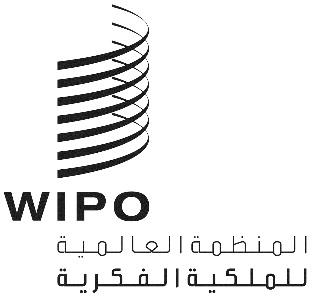 APCT/WG/12/22PCT/WG/12/22PCT/WG/12/22الأصل: بالإنكليزيةالأصل: بالإنكليزيةالأصل: بالإنكليزيةالتاريخ: 28 مايو 2019التاريخ: 28 مايو 2019التاريخ: 28 مايو 2019التاريخ: ..."التمويلنوع الحدثالمضمونوصف الحدثالجهة (الجهات) المشاركة في التنظيمالمكانأصل المشاركيننوع المشاركينعدد المشاركين2018-1الميزانية العاديةحلقة عمل وندوة بشأن معاهدة البراءاتألف، جيمحلقة عمل تدريبية حول فحص البراءات باستخدام نواتج العمل من المراحل الوطنية الأخرىالمكتب الأوروبي للبراءاتالمملكة العربية السعودية (SA) مكتب براءات الاختراع لمجلس التعاون لدول الخليج العربية (GCC)
عُمان (OM)
المكتب الأوروبي للبراءات (EP)  * مكتب 212018-1الميزانية العاديةحلقة عمل وندوة بشأن معاهدة البراءاتباءندوة حول خدمات الويبو ومبادراتهابولندا (PL)بولندا (PL)مكتب+ مستخدمون4002018-2الميزانية العاديةأخرىباءاجتماع مائدة مستديرة مع محامي البراءات وممثلي الشركات الأوكرانيةأوكرانيا ( (UAأوكرانيا ( (UAمستخدمون502018-2الميزانية العاديةأخرىباء، جيماجتماع مائدة مستديرة مع فاحصي البراءات ومحاميي البراءات وغيرهم من ممارسي الملكية الفكريةبيلاروس (BY)بيلاروس (BY)مكتب+ مستخدمون302018-2الميزانية العاديةحلقة عمل وندوة بشأن معاهدة البراءاتباء، جيم، دالحلقة عمل وطنية بشأن معاهدة البراءاتمركز الملكية الفكرية، منظمة الدولة لتسجيل السندات والعقاراتإيران (جمهورية - الإسلامية) (IR)إيران (جمهورية - الإسلامية) (IR)مكتب+ مستخدمون2002018-2الميزانية العاديةحلقة عمل وندوة بشأن معاهدة البراءاتباءندوات جوالة بشأن معاهدة البراءات بنما (PA)بنما (PA)مكتب+ جامعة / معهد بحث + مستخدمون602018-3الميزانية العاديةحلقة عمل وندوة بشأن معاهدة البراءاتباء، جيم، دالحلقة عمل وطنية بشأن معاهدة البراءاتمجلس البحوث
وزارة التربية والتعليم
مصلحة الملكية الفكرية، وزارة التجارة والصناعةعمان (OM)عمان (OM)مكتب+ جامعة / معهد بحث + مستخدمون902018-3الميزانية العاديةحلقة عمل وندوة بشأن معاهدة البراءاتباء، دالندوة وطنية جوالة حول معاهدة البراءاتمكتب الهند للملكية الفكرية
غرفة التجارية والصناعة الهندية
أسوشام (الهند)الهند (IN)الهند (IN)مكتب+ مستخدمون3002018-3الصندوق الاستئماني/اليابانحلقة عمل وندوة بشأن معاهدة البراءاتباء، جيمحلقة عمل تدريبية حول فحص البراءات باستخدام نواتج العمل من المراحل الوطنية الأخرىمكتب براءات اليابانالمغرب (MA)المغرب (MA)مكتب52018-3الميزانية العاديةحلقة عمل وندوة بشأن معاهدة البراءاتباء، جيمندوة حول خدمات الويبو ومبادراتهاالمكتب الحكومي الصيني للملكية الفكريةسلوفينيا (SI)،سلوفينيا (SI)،مكتب+ مستخدمون502018-4الميزانية العاديةحلقة عمل وندوة بشأن معاهدة البراءاتباءحلقة عمل وطنية بشأن معاهدة البراءاتمعهد شيلي الوطني للملكية الصناعيةالجزائر (DZ)الجزائر (DZ)مكتب+ مستخدمون6002018-4أخرىحلقة عمل وندوة بشأن معاهدة البراءاتألف، واوتدريب لعدد 2 فاحصي البراءات من مكتب الفلبين للملكية الفكرية ـ البحث في المتواليات الجينيةمعهد سويسرا للملكية الفكريةسويسرا (CH)الفلبين (PH)سويسرا (CH) *مكتب 22018-4الصندوق الاستئماني/ الاتحاد الأفريقيحلقة عمل وندوة بشأن معاهدة البراءاتألف، جيمحلقة عمل عن الفحص الموضوعي للبراءات في المرحلة الوطنية لمعاهدة البراءاتبابوا غينيا الجديدة (PG)بابوا غينيا الجديدة (PG)مكتب342018-4الميزانية العاديةحلقة عمل وندوة بشأن معاهدة البراءاتباءندوة وطنية حول الملكية الفكرية للمحامين والقضاة وأعضاء النيابة العامة/ ندوة حول الابتكار المنظمة الإقليمية الأفريقية للملكية الفكرية- معهد الموزامبيق للملكية الفكريةموزامبيق (MZ)موزامبيق (MZ)كينيا (KE)*مكتب + مستخدمون45 2018-4الميزانية العاديةأخرىهاءزيارة ترويجية لمعاهدة البراءات وندوة حول المعاهدةالأرجنتين (AR)الأرجنتين (AR)مكتب+ مستخدمون180 2018-4الميزانية العاديةحلقة عمل وندوة بشأن معاهدة البراءاتهاءزيارة دراسية إلى الويبو – حلقة عمل بشأن معاهدة البراءاتسويسرا (CH)كمبوديا (KH)مكتب+ مستخدمون 22018-4الميزانية العاديةأخرىباءتدريب وطني متقدم لمحامي البراءات والعلامات التجارية حول أنظمة معاهدة البراءات ومدريد ولاهايليتوانيا (LT)
إستونيا (EE)ليتوانيا (LT)
إستونيا (EE)مكتب+ مستخدمون 502018-5الميزانية العاديةحلقة عمل وندوة بشأن معاهدة البراءاتجيم، دالحلقة عمل إقليمية حول معاهدة البراءات لفاحصي البراءاتالمعهد الوطني للدفاع عن المنافسة وحماية الملكية الفكريةبيرو (PE)البرازيل (BR)
شيلي (CL)
كولومبيا (CO)
كوبا (CU)
الجمهورية الدومينيكية (DO)
المكسيك (MX)
بيرو (PE)مكتب23 2015-5الميزانية العاديةحلقة عمل وندوة بشأن معاهدة البراءاتألف، باء، جيمحلقة عمل حول الفحص في المرحلة الوطنية لمعاهدة البراءات واستخدام نواتج العملتايلند (TH)تايلند (TH)مكتب202015-5الميزانية العاديةحلقة عملجيمتدريب فاحصي البراءات أثناء العملإدار الملكية الفكرية في التايلندتايلند (TH)جمهورية لاو الديمقراطية الشعبية (LA)مكتب32015-5الميزانية العاديةحلقة عملألف، هاءتدريب فاحصي البراءات أثناء العملمكتب الفلبين للملكية الفكريةالفلبين (PH)بوتان  (BT)
مكتب22018-5الميزانية العاديةحلقة عمل وندوة بشأن معاهدة البراءاتباء، جيمندوات الويبو الجوالة حول معاهدة البراءات لبلدان الكاريبيترينيداد وتوباغو (TT)
بربادوس(BB)
بليز BZ))ترينيداد وتوباغو (TT)
بربادوس (BB)
بليز (BZ)مكتب+ مستخدمون 652018-5الميزانية العاديةحلقة عمل وندوة بشأن معاهدة البراءاتباء، جيمحلقة عمل دون إقليمية بشأن معاهدة البراءات للبلدان الأفريقية الناطقة بالبرتغاليةالمعهد الوطني للملكية الصناعية (INPI) بالبرازيلالبرازيل (BR)أنغولا (AO)
البرازيل (BR)
كاب فيردي (CV)
غينيا بيساو (GW)موزمبيق (MZ)
سان تومي وبرينسيبي (ST)مكتب+ مستخدمون 82018-5الميزانية العاديةحلقة عمل وندوة بشأن معاهدة البراءاتجيم، هاءحلقة عمل إقليمية حول نظام معاهدة البراءات مكتب الويبو في سنغافورة- مكتب الملكية الفكرية في سنغافورة (IPOS)سنغافورة (SG)بوتان  (BT)
بروناي دار السلام (BN)
الصين (CN)
إندونيسيا (ID)
إيران (جمهورية-الإسلامية) (IR)
جمهورية لاو الديمقراطية الشعبية (LA)
ماليزيا (MY)
منغوليا ( (MN 
ميانمار (MM)
باكستان (PK)
بابوا غينيا الجديدة (PG)
جمهورية كوريا (KR)
سنغافورة  (SG)
سري لانكا  (LK)
تايلاند  (TH)
فييت نام (VN)مكتب+ مستخدمون252018-5الميزانية العاديةحلقة عمل وندوة بشأن معاهدة البراءاتجيم، دالحلقة عمل وطنية بشأن معاهدة البراءات وتدريب على معاهدة البراءات لموظفي مكاتب الملكية الفكريةقطر (QA)قطر (QA)مكتب 252018-6الميزانية العاديةحلقة عمل وندوة بشأن معاهدة البراءاتباء، دالندوة بشأن معاهدة البراءات لفائدة الجامعاتكوبا (CU)كوبا (CU)مكتب+ جامعة / معهد بحث + مستخدمون70 2018-6الميزانية العاديةحلقة عمل وندوة بشأن معاهدة البراءاتباء، جيمندوة وطنية حول تطوير نظام معاهدة البراءاتمكتب الويبو في روسياالاتحاد الروسي (RU)الاتحاد الروسي (RU)مكتب+ جامعة / معهد بحث + مستخدمون 312018-6الصندوق الاستئماني/اليابانحلقة عمل وندوة بشأن معاهدة البراءاتباء، جيمحلقة عمل إقليمية حول إدارة فحص البراءاتمكتب براءات اليابانمكتب الويبو في الياباناليابان (JP)البرازيل (BR)
الهند (IN)
اندونيسيا (ID)
ماليزيا (MY)
المكسيك (MX)
الفلبين (PH)
سنغافورة (SG)
تايلند (TH)
فييت نام (VN)مكتب 152018-6الميزانية العاديةحلقة عمل وندوة بشأن معاهدة البراءاتباء، جيم، دالندوة وطنية حول معاهدة البراءات ـ التطورات الأخيرة بموجب معاهدة البراءات والخدمات الشبكية للمعاهدة والأعمال المقبلةتايلند (TH)تايلند (TH)مكتب+ مستخدمون 862018-7الصنوق الاستئماني/ الاتحاد الأفريقيحلقة عملألف، هاءحلقة عمل وطنية لفاحصي البراءات حول استخدام نواتج العمل من المراحل الوطنية الأخرىباكستان(PK).باكستان(PK).مكتب 92018-7الميزانية العاديةحلقة عملجيمحلقة عمل وطنية لفاحصي البراءات حول استخدام نواتج العمل في المرحلة الوطنية لمعاهدة البراءاتإيران (جمهورية - الإسلامية) (IR)إيران (جمهورية - الإسلامية) (IR)مكتب202018-7الميزانية العاديةدعم إدارة البحث الدولي/إدارة الفحص التمهيدي الدولي بشأن معاهدة البراءاتواوتدريب على الفحص الموضوعي بواسطة إدارة بحث دولي/إدارة فحص تمهيدي دولي في مكتب الفلبين للملكية الفكريةالفلبين (PH)الفلبين (PH)
أستراليا (AU) *مكتب2018-7الميزانية العاديةحلقة عمل وندوة بشأن معاهدة البراءاتباء، جيمندوة وطنية بشأن معاهدة البراءاتالسلفادور (SV)السلفادور (SV)مكتب+ مستخدمون71 2018-7الميزانية العاديةحلقة عمل وندوة بشأن معاهدة البراءاتباءندوات متقدمة لمعاهدة البراءات في بيجين ونانجينغمكتب الويبو في الصين
الإدارة الوطنية للملكية الفكرية في الصين CNIPAالصين (CN)الصين (CN)مستخدمون2402018-8الميزانية العاديةحلقة عمل وندوة بشأن معاهدة البراءاتباء، جيم، دالتدريب على إجراءات معاهدة البراءاتكينيا (KE)كينيا (KE)مكتب+ مستخدمون 862018-8الميزانية العاديةحلقة عمل وندوة بشأن معاهدة البراءاتباء، جيمندوة وطنية بشأن معاهدة البراءاتمعهد شيلي الوطني للملكية الصناعية - شيليشيلي (CL)شيلي (CL)مكتب+ مستخدمون 3112018-9الميزانية العاديةحلقة عملباء، جيمتدريب على الفحص الموضوعي في المرحلة الوطنية لمعاهدات البراءات وندوات لفائدة وكلاء الملكية الفكريةكمبوديا (KH)كمبوديا (KH)مكتب+ مستخدمون302018-9الميزانية العاديةحلقة عمل وندوة بشأن معاهدة البراءاتباء، جيمندوة وطنية جوالة حول معاهدة البراءاتصربيا(RS)صربيا(RS)مكتب+ مستخدمون 602018-9الميزانية العاديةأخرىدالتدريب متقدم على الإيداع الإلكتروني بناء على المعاهدةصربيا(RS)صربيا(RS)مكتب  122018-9الميزانية العاديةحلقة عمل وندوة بشأن معاهدة البراءاتباء ندوات وطنية حول تطوير نظام معاهدة البراءاتالمكتب الروسي للملكية )Rospatentالفكرية (الاتحاد الروسي (RU)الاتحاد الروسي (RU)جامعة / معهد بحث + مستخدمون 1432018-9الميزانية العاديةحلقة عملباء، جيم، دالتدريب متقدم على الإيداع الإلكتروني بناء على المعاهدة وحلقة عمل بيرو (PE)بيرو (PE)مكتب+ مستخدمون272018-9الميزانية العاديةحلقة عمل وندوة بشأن معاهدة البراءاتباء، جيمندوة الويبو التدريبية بشأن معاهدة البراءات لموظفي مكتب الملكية الفكريةالكويت (KW)
الكويت (KW)مكتب132018-10الميزانية العاديةحلقة عمل وندوة بشأن معاهدة البراءاتجيمحلقة عمل حول معاهدة البراءات وتدريب على الإيداع الإلكتروني بموجب معاهدة البراءاتالسودان (SD)السودان (SD)مكتب+ جامعة / معهد بحث + مستخدمون 2002018-10الميزانية العاديةحلقة عملباء، جيمتدريب متقدم على الإيداع الإلكتروني بناء على المعاهدة وحلقة عمل لمقدمي الطلباتكولمبيا (CO)كولمبيا (CO)مكتب+ مستخدمون502018-10الميزانية العاديةحلقة عملجيمحلقة عمل حول الفحص الموضوعي في المرحلة الوطنية لمعاهدات البراءات لفائدة الفاحصينالبحرين (BH)البحرين (BH)مكتب 42018-10الميزانية العاديةحلقة عمل وندوة بشأن معاهدة البراءاتباء، جيمزيارة دراسية إلى الويبو بشأن معاهدة البراءاتسويسرا (CH)المنظمة الأفريقية للملكية الفكرية ((OAمكتب22018-10الميزانية العاديةحلقة عمل وندوة بشأن معاهدة البراءاتباء، جيمحلقة عمل إقليمية حول معاهدة البراءات وركن البراءات للدول الأعضاء في إقليم أمريكا اللاتينية والكاريبيمكتب الولايات المتحدة للبراءات والعلاماتالولايات المتحدة الأمريكية (US) البرازيل (BR)
تشيلي (CL)
كولومبيا (CO)
كوستاريكا (CR)
الجمهورية الدومينيكية (DO)
الإكوادور (EC)
السلفادور (SV)
غواتيمالا (GT) هندوراس (HN)
المكسيك (MX)
نيكاراغوا (NI)
بنما (PA)
بيرو (PE)مكتب 352018-11الميزانية العاديةحلقة عمل وندوة بشأن معاهدة البراءاتباء، جيمزيارة دراسية إلى الويبو بشأن معاهدة البراءاتسويسرا (CH)كينيا (KE)
ملاوي (MW)
موزامبيق (MZ)
ترينيداد وتوباغو (TT)مكتب52018-11الميزانية العاديةحلقة عمل وندوة بشأن معاهدة البراءاتباء، جيمحلقة عمل دون إقليمية حول معاهدة البراءات لفائدة مجموعة مختارة من البلدان العربيةالأردن (JO)العراق (IQ)
الأردن (JO)
ليبيا (LY)
المملكة العربية السعودية (SA)  
الجمهورية العربية السورية((SYمكتب 602018-11الميزانية العاديةحلقة عمل وندوة بشأن معاهدة البراءاتباء، جيمحلقة عمل بشأن معاهدة البراءات على الإيداع الإلكتروني بناء على المعاهدة لمستخدمي شبكات مراكز دعم التكنولوجيا والابتكار والمستخدمين من الطلاب  الجزائر (DZ)الجزائر (DZ)جامعة / معهد بحث + مستخدمون4002018-11الميزانية العاديةحلقة عمل وندوة بشأن معاهدة البراءاتباءعروض وندوات احترافية بشأن معاهدة البراءاتمكتب الويبو في روسياالاتحاد الروسي (RU)الاتحاد الروسي (RU)جامعة / معهد بحث 1502018-11الميزانية العاديةحلقة عمل وندوة بشأن معاهدة البراءاتباءندوة وطنية حول تطورات معاهدة البراءاتكازخستان (KZ)كازخستان (KZ)مكتب+ جامعة / معهد بحث+ مستخدمون 702018-11الميزانية العاديةحلقة عمل وندوة بشأن معاهدة البراءاتباء، جيمندوة إقليمية لفائدة البلدان الأسيوية بشأن معاهدة البراءاتمكتب الويبو في الصينالصين (CN)الإدارة الوطنية للملكية الفكرية في الصين CNIPAكمبوديا (KH)
الصين* (CN)
المكتب الأوروبي للبراءات* (EP)  
إندونيسيا (IN)
جمهورية لاو الديمقراطية الشعبية (LA)  
منغوليا (MN)
بابوا غينيا الجديدة (PG)
سنغافورة (SG) *
سري لانكا (LK)
الفلبين  (PH)
تايلاند  (TH)
الولايات المتحدة الأمريكية(US) *
فييت نام (VN)مكتب+ مستخدمون1492018-12الميزانية العاديةحلقة عمل وندوة بشأن معاهدة البراءاتجيم، هاءحلقة عمل وندوة بشأن معاهدة البراءاتجيبوتي ( (DJجيبوتي ( (DJمكتب32018-12الميزانية العاديةحلقة عمل وندوة بشأن معاهدة البراءاتباء، جيم، دالتدريب متقدم على الإيداع الإلكتروني بناء على معاهدة البراءات لفائدة المكاتب وحلقة عمل لمقدمي الطلباتكوستاريكا (CR)كوستاريكا (CR)مكتب+ مستخدمون322018-12الميزانية العاديةحلقة عمل وندوة بشأن معاهدة البراءاتباء، جيم، دالتدريب متقدم على الإيداع الإلكتروني بناء على معاهدة البراءات وتقديم عرض في معرض الابتكار الوطنيالجزائر (DZ)الجزائر (DZ)مكتبمستخدمون782018-12الميزانية العاديةحلقة عمل وندوة بشأن معاهدة البراءاتجيمحلقة عمل إقليمية حول معاهدة البراءات وركن البراءات للدول الأعضاء في المنظمة الإقليمية الأفريقية للملكية الفكرية وبعض الدول المراقبةالمنظمة الإقليمية الأفريقية للملكية الفكريةرواندا (RW)أنغولا (AO)
بوتسوانا (BW)
غامبيا (GM)
غانا (GH)
كينيا (KE)
ليسوتو (LS)
مالاوي (MW)
موزمبيق (MZ)
ناميبيا (NA)
نيجيريا (NG)
جنوب إفريقيا (ZA)
أوغندا (UG)
جمهورية تنزانيا المتحدة (TZ)
زامبيا (ZM)
زيمبابوي (ZW)
اليابان (JP) *مكتب+ مستخدمون 40التاريخالتمويلالحدثالمضمونوصف الحدثالجهة (الجهات) المشاركة في التنظيمالمكانأصل المشاركيننوع المشاركينعدد المشاركين2019-2الميزانية العاديةحلقة عمل وندوة بشأن معاهدة البراءاتباءندوة وحلقة عمل وطنيةالسودان (SD)السودان (SD)مكتب3002019-2الميزانية العاديةحلقة عمل وندوة بشأن معاهدة البراءاتباءدورة وحلقة عمل وطنيةعمان (OM)عمان (OM)مكتب902019-2الميزانية العاديةحلقة عمل وندوة بشأن معاهدة البراءاتجيم، دالتدريب متقدم على الإيداع الإلكتروني بناء على معاهدة البراءاتجنوب إفريقيا (ZA)جنوب إفريقيا (ZA)مكتب172018-2الميزانية العاديةحلقة عمل وندوة بشأن معاهدة البراءاتباءندوة وطنية بشأن معاهدة البراءاتالمكتب الوطني للملكية الصناعية لجمهورية الدومينيكانجمهورية الدومينيكان (DO)جمهورية الدومينيكان (DO)مستخدمون1052018-2الميزانية العاديةحلقة عمل وندوة بشأن معاهدة البراءاتباء، جيمزيارة دراسية إلى الويبو بشأن معاهدة البراءاتسويسرا (CH)كولومبيا (CO)كوستاريكا (CR)كوبا (CU)جمهورية الدومينيكان (DO)الاكوادور (EC)مكتب52019-3الميزانية العاديةحلقة عمل وندوة بشأن معاهدة البراءاتباء، جيم، هاءندوة وطنية بشأن معاهدة البراءاتبوتان (BT)بوتان (BT)مكتب+ مستخدمون282019-3الميزانية العاديةحلقة عملجيمحلقة عمل بشأن الفحص الموضوعي في المرحلة الوطنية لمعاهدة البراءاتالبحرين (BH)البحرين (BH)مكتب42019-3الميزانية العاديةحلقة عمل وندوة بشأن معاهدة البراءاتباءندوات متقدمة بشأن معاهدة البراءات في شينزين وهانغزومكتب الويبو في الصينالإدارة الوطنية للملكية الفكرية في الصينالصين (CN)الصين (CN)مستخدمون2502019-4الميزانية العادية + الصندوق الاستئماني/اليابانأخرىباء، جيمتدريب أثناء العمل لفاحصي البراءاتالمكتب المغربي للملكية الصناعية والتجاريةالمغرب (MA)جيبوتي (DJ)مكتب32019-4الميزانية العاديةحلقة عمل وندوة بشأن معاهدة البراءاتباءندوة حول خدمات الويبو لفاحصي البراءاتاليونان (GR)اليونان (GR)مستخدمون1412019-4الميزانية العاديةحلقة عمل وندوة بشأن معاهدة البراءاتجيم، دال، هاءتدريب متقدم على الإيداع الالكتروني بموجب معاهدة البراءات وإجراءات معاهدة البراءاتالأردن (JO)الأردن (JO)مكتب62019-4الميزانية العاديةدعم إدارة البحث الدولي/إدارة الفحص التمهيدي الدولي بشأن معاهدة البراءاتجيم، دال، واوتدريب على الإيداع الإلكتروني بناء على معاهدة البراءات بواسطة إدارة بحث دولي/إدارة فحص تمهيدي دولي الفلبين (PH)الفلبين (PH)مكتب 502019-4الميزانية العادية+ الصندوق الاستئماني/الاتحاد الأفريقيأخرىباء، جيمتدريب أثناء العمل لفاحصي البراءات مكتب أستراليا للملكية الفكرية،أستراليا  (AU)اندونيسيا (IN)
مكتب22019-4الميزانية العاديةحلقة عمل وندوة بشأن معاهدة البراءاتباءندوة جوالة بشأن معاهدة البراءات المنظمة الإقليمية الأفريقية للملكية الفكريةزمبابوي (ZW)زمبابوي (ZW)المنظمة الإقليمية الأفريقية للملكية الفكرية (AP) *جامعة / معهد بحث+ مستخدمون602019-4الميزانية العاديةحلقة عمل وندوة بشأن معاهدة البراءاتباء، جيمحلقة عمل وطنية بشأن معاهدة البراءات قطر (QA)قطر (QA)مكتب+ مستخدمون1202019-4الميزانية العاديةحلقة عمل وندوة بشأن معاهدة البراءاتباء، جيمحلقة عمل الويبو دون إقليمية حول الفحص في المرحلة الوطنية لمعاهدة البراءات مكتب براءات الاختراع المصريمصر (EG)مصر (EG)العراق (IQ)ليبيا  (LY)
الجمهورية العربية السورية (SY)مكتب302019-5الميزانية العاديةحلقة عمل وندوة بشأن معاهدة البراءاتباء، جيمتدريب وندوات بشأن معاهدة البراءات ناميبيا (NA)ناميبيا (NA)مكتب+ مستخدمون402019-5الميزانية العاديةحلقة عمل وندوة بشأن معاهدة البراءاتباء، جيمندوات بشأن معاهدة البراءاتفييت نام (VN)فييت نام (VN)مكتب+ مستخدمون40 2019-5الميزانية العاديةحلقة عمل وندوة بشأن معاهدة البراءاتألف، باءندوة وطنية بشأن معاهدة البراءاتنيجيريا (NG)نيجيريا (NG)جامعة / معهد بحث+ مستخدمون302019-5الميزانية العاديةحلقة عمل وندوة بشأن معاهدة البراءاتباءندوة وطنية بشأن نظام معاهدة البراءاتمكتب الويبو في روسياالاتحاد الروسي (RU)الاتحاد الروسي (RU)جامعة / معهد بحث+ مستخدمون502019-6الميزانية العاديةحلقة عمل وندوة بشأن معاهدة البراءاتباءندوة وطنية بشأن نظام معاهدة البراءاتبيرو (PE)بيرو (PE)جامعة / معهد بحث+ مستخدمون2019-6الميزانية العاديةحلقة عمل وندوة بشأن معاهدة البراءاتباءندوة وطنية بشأن معاهدة البراءاتشيلي (CL)شيلي (CL)جامعة / معهد بحث+ مستخدمون2019-6الميزانية العاديةحلقة عمل وندوة بشأن معاهدة البراءاتباء، دالندوة وطنية جوالة حول معاهدة البراءاتالهند (IN)الهند (IN)مكتب+ مستخدمون2019-4الميزانية العاديةحلقة عمل وندوة بشأن معاهدة البراءاتباءندوة حول معاهدة البراءاتسانت كيتس ونيفيس (KN)سانت كيتس ونيفيس (KN)مستخدمون2019-7الميزانية العاديةحلقة عمل وندوة بشأن معاهدة البراءاتباءندوة إقليمية حول معاهدة البراءات لفائدة البلدان الأفريقية الناطقة بالبرتغاليةمعهد أنغولا للملكية الصناعيةأنغولا (AO)
مكتب2019-7الميزانية العاديةحلقة عمل وندوة بشأن معاهدة البراءاتجيم، هاءحلقة عمل حول الفحص الموضوعي في المرحلة الوطنية لمعاهدة البراءاتإثيوبيا (ET)البحرين (BH)
إثيوبيا (ET) مكتب2019-8الميزانية العاديةحلقة عمل وندوة بشأن معاهدة البراءاتباء، جيمندوة بشأن معاهدة البراءاتموزمبيق (MZ)موزمبيق  (MZ)مكتب2019-9الميزانية العاديةحلقة عمل وندوة بشأن معاهدة البراءاتباءندوة إقليمية حول معاهدة البراءاتبوتسوانا (BW)بوتسوانا  (BW)مكتب2019-9الميزانية العاديةحلقة عمل وندوة بشأن معاهدة البراءاتجيمحلقة عمل حول الفحص الموضوعي في المرحلة الوطنية لمعاهدة البراءات الاتحاد الروسي (RU)الاتحاد الروسي  (RU) مكتب